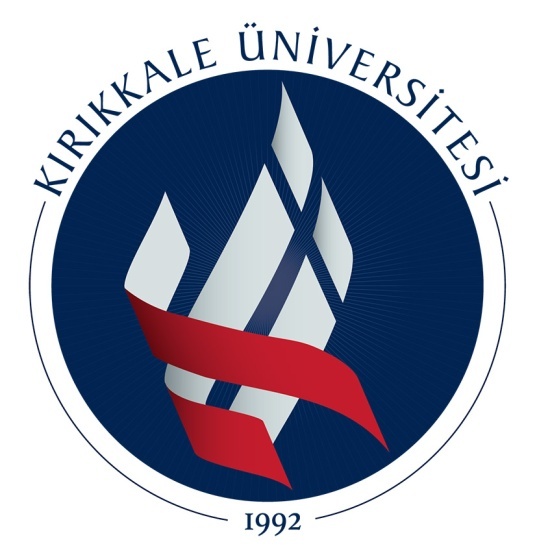 GÜZEL SANATLAR FAKÜLTESİSTAJ DOSYASITarih:T.C.KIRIKKALE ÜNİVERSİTESİGÜZEL SANATLAR FAKÜLTESİSTAJ DOSYASI 	Sayfa ve eklerden oluşan bu staj dosyası yukarıda adı geçen öğrenciniz tarafından	/	/ 20	-	/	/ 20.	tarihleri arasında kurumumuzda yapmış olduğu stajçalışması sonucunda hazırlanmıştır.	/	/20	  İşyeri İlgili ve Yetkilisinin	Adı, Soyadı	:………………………………….Ünvanı       	: ………………………………….	İMZA-MÜHÜRT. C.KIRIKKALE ÜNİVERSİTESİ GÜZEL SANATLAR FAKÜLTESİPEYZAJ MİMARLIĞI BÖLÜMÜBÖLÜM STAJ KOMİSYONU BAŞKANLIĞIİLGİLİ MAKAMAFakültemizde okuyan ve aşağıda kimliği belirtilen öğrencimizin, kurumunuzda yapacağı staj türü ve süresi aşağıdaki staj takviminde verilmiştir. Öğrencinin stajı sonunda ekteki staj değerlendirme raporunun tanzim edilerek tarafımıza gönderilmesini arz ve rica ederim.Adres	: Kırıkkale Üniversitesi, Güzel Sanatlar Fakültesi	  Kampüs 71450 KIRIKKALE Tel.	: 0.318-357 32 35STAJ DEVAM ÇİZELGESİ	HAFTA: 	/	/ 20.	 - 	/	/ 20..... KISIM SORUMLUSUNUN ADI, SOYADI VE ÜNVANI:…………………………………………………….ONAY	HAFTA: 	/	/ 20.	 - 	/	/ 20..... KISIM SORUMLUSUNUN ADI, SOYADI VE ÜNVANI:…………………………………………………….ONAY	HAFTA: 	/	/ 20.	 - 	/	/ 20..... KISIM SORUMLUSUNUN ADI, SOYADI VE ÜNVANI:…………………………………………………….ONAYSTAJ DEVAM ÇİZELGESİ	HAFTA: 	/	/ 20...... - 	/	/ 20..... KISIM SORUMLUSUNUN ADI, SOYADI VE ÜNVANI:…………………………………………………….ONAY	HAFTA: 	/	/ 20	 - 	/	/ 20..... KISIM SORUMLUSUNUN ADI, SOYADI VE ÜNVANI:…………………………………………………….ONAY	HAFTA: 	/	/ 20....... - 	/	/ 20..... KISIM SORUMLUSUNUN ADI, SOYADI VE ÜNVANI:…………………………………………………….ONAYSTAJ DOSYASI YAPRAĞINot: Bu sayfadan gerektiği kadar çoğaltılacaktır.STAJ SON KONTROL FORMUBu bölümü staj yapan öğrenci dolduracaktır.Bu bölümü üniversitede stajı değerlendiren öğretim elemanı dolduracaktır.SONUÇ	     Kabul                  Staj Tekrarı         (Gün sayısı             )               Düzeltme Değerlendirme Tarihi:....../......./20.......ÖĞRENCİNİNÖĞRENCİNİNAdı Soyadı Okul NoBölümü SınıfıSTAJ YAPILAN YERİNSTAJ YAPILAN YERİNAdıAdresiTelefonu Faks Numarası ÖĞRENCİNİNÖĞRENCİNİNADI SOYADI OKUL NOBÖLÜMÜ /SINIFI STAJ YAPACAĞI ALANLARSÜRESİ ( HAFTA )GÜNSTAJ ALANIÇALIŞILAN KISIMYAPILAN İŞSAYFAPAZARTESİ SALIÇARŞAMBA PERŞEMBE CUMACUMARTESİGÜNSTAJ ALANIÇALIŞILAN KISIMYAPILAN İŞSAYFAPAZARTESİ SALIÇARŞAMBA PERŞEMBE CUMACUMARTESİGÜNSTAJ ALANIÇALIŞILAN KISIMYAPILAN İŞSAYFAPAZARTESİ SALIÇARŞAMBA PERŞEMBE CUMACUMARTESİGÜNSTAJ ALANIÇALIŞILAN KISIMYAPILAN İŞSAYFAPAZARTESİ SALIÇARŞAMBA PERŞEMBE CUMACUMARTESİGÜNSTAJ ALANIÇALIŞILAN KISIMYAPILAN İŞSAYFAPAZARTESİ SALIÇARŞAMBA PERŞEMBE CUMACUMARTESİGÜNSTAJ ALANIÇALIŞILAN KISIMYAPILAN İŞSAYFAPAZARTESİ SALIÇARŞAMBA PERŞEMBE CUMACUMARTESİÇALIŞILAN KISIMSTAJ ALANI STAJ ALANI YAPILAN İŞSAYFA NO SAYFA NO 1. GİRİŞ1. GİRİŞ1. GİRİŞ1. GİRİŞ1. GİRİŞKISIM SORUMLUSUNUN ADI, SOYADI……………………………………………………………………………………KISIM SORUMLUSUNUN ADI, SOYADI……………………………………………………………………………………KISIM SORUMLUSUNUN ADI, SOYADI…………………………………………………………………………………………../……./.…..(ONAY)……../……./.…..(ONAY)Kontrol KriteriOnayStaj Değerlendirme Raporu(GİZLİ) getirildi mi?Staj Değerlendirme Formu hazırlatıldı mı?Staj Devam Çizelgesi hazırlanıp onaylatıldı mı?Staj raporu,  tüm sorulara ait yanıtları istenilen formatta içeriyor mu?Raporun tüm sayfaları (ekler dahil) onaylatıldı mı?Ekler raporla ilişkilendirildi ve tamamı eklendi mi?Rapor ciltlemesi kurallara uygun yapıldı mı?Sayfa numaraları verildi ve düzenli mi(İçindekiler bölümü ile uyuşuyor mu)?Kontrol KriteriEHStaj Değerlendirme Raporu(GİZLİ) getirildi mi?Staj Değerlendirme Formu hazırlatıldı mı?Staj Devam Çizelgesi hazırlanıp onaylatılmış mı?Staj raporu, tüm sorulara ait yanıtları istenilen formatta içeriyor mu?Raporun tüm sayfaları (ekler dahil) onaylatılmış mı?Ekler raporla ilişkilendirilmiş ve tamamı eklenmiş mi?Rapor ciltlemesi kurallara uygun yapılmış mı?Sayfa numaraları verilmiş ve düzenli mi(İçindekiler bölümü ile uyuşuyor mu)?SORULARIN CEVAP KONTROLÜEH1. soru kurallara uygun cevaplanmış mı?2. soru kurallara uygun cevaplanmış mı?3. soru kurallara uygun cevaplanmış mı?4. soru kurallara uygun cevaplanmış mı?5. soru kurallara uygun cevaplanmış mı?6. soru kurallara uygun cevaplanmış mı?7. soru kurallara uygun cevaplanmış mı?8. soru kurallara uygun cevaplanmış mı?9. soru kurallara uygun cevaplanmış mı?10. soru kurallara uygun cevaplanmış mı?11. soru kurallara uygun cevaplanmış mı?12. soru kurallara uygun cevaplanmış mı?13. soru kurallara uygun cevaplanmış mı?14. soru kurallara uygun cevaplanmış mı?